Conservation des alimentsNote à l’enseignant.e/technicien.ne en travaux pratiques :Le but de cette expérience est de tester l’efficacité de différentes méthodes de conservation des aliments. Nous avons détaillé l’expérience pour neuf différentes conditions, mais vous pourriez en inclure d’autres (ex : traitement thermique, sceller sous vide).Lectures et vidéos « Microbes pour tous » complémentaires facultatives :Lectures « Trop ou pas assez d'eau, un moyen de se débarrasser des microbes » et « Des microbes dans votre assiette ? ».Progression des apprentissages au secondaire :L’univers matériel - A. Propriétés - 1. Propriétés de la matière - f. Propriétés caractéristiquesLes élèves doivent associer les propriétés du vinaigre (pH) et de diverses solutions (osmolarité) avec leur capacité à inhiber la croissance microbienne.L’univers vivant - B. Maintien de la vie - e. Osmose et diffusionLes élèves apprennent l'effet de la pression osmotique sur les microorganismes.Techniques - B. Science - f. Techniques de préparation de solutionsSi l'enseignant décide de faire préparer les solutions par les élèves.Stratégies - A. Stratégies d’explorationLes élèves sont amenés à réfléchir sur les méthodes de préservation des aliments (comme l'ajout de sel).Conservation des alimentsIntroductionLes différentes méthodes de conservation des aliments ont pour objectif de prévenir ou de retarder la détérioration des aliments causée par les microbes et pour empêcher les empoisonnements alimentaires. Ces méthodes de conservation permettent donc aux aliments de conserver leur valeur nutritive, de prolonger leur durée de vie sur les tablettes et de demeurer sécuritaire pour la consommation.ButTester l’efficacité de différentes méthodes de conservation des aliments.HypothèseQu’est-ce qui permettra de mesurer la croissance microbienne ? Quelle condition sera la plus efficace ?____________________________________________________________________________________________________________________________________________________________________________________________________________________________________Matériel24 pois congelésSolution de chlorure de sodium (NaCl) 1% m/vSolution de chlorure de sodium (NaCl) 20% m/vSolution de nitrite de sodium (NaNO2) 5% m/vSolution de sucrose 20% m/vSolution de sucrose 60% m/vVinaigre blanc8 éprouvettesPincesOuateMéthodeIdentifier les huit éprouvettes de A à I.Avec les pinces, déposer trois pois congelés dans chaque éprouvette.Ne rien ajouter aux éprouvettes A et B et remplir partiellement les éprouvettes C à I comme suit :Boucher chaque éprouvette avec de la ouate. Incuber l’éprouvette A au réfrigérateur et les éprouvettes B à I à température pièce pendant une semaine ou jusqu’à la prochaine séance de laboratoire. RésultatsAnalyse des résultats et discussionSelon vos résultats, décrire l’effet de la température sur la croissance microbienne.____________________________________________________________________________________________________________________________________________________________________________________________________________________________________Comment le vinaigre agit-il comme agent de conservation des aliments ?____________________________________________________________________________________________________________________________________________________________________________________________________________________________________Comment les solutions de chlorure de sodium, de nitrite de sodium et de sucrose agissent-elles pour empêcher la croissance microbienne ?____________________________________________________________________________________________________________________________________________________________________________________________________________________________________Quelles sont d’autres méthodes de conservation des aliments qui n’ont pas été testées dans le cadre de cette expérience ?____________________________________________________________________________________________________________________________________________________________________________________________________________________________________ConclusionHypothèse vérifiée ?____________________________________________________________________________________________________________________________________________________________________________________________________________________________________Conservation des alimentsNote à l’enseignant.e/technicien.ne en travaux pratiques :Voici les résultats qui devraient être obtenus :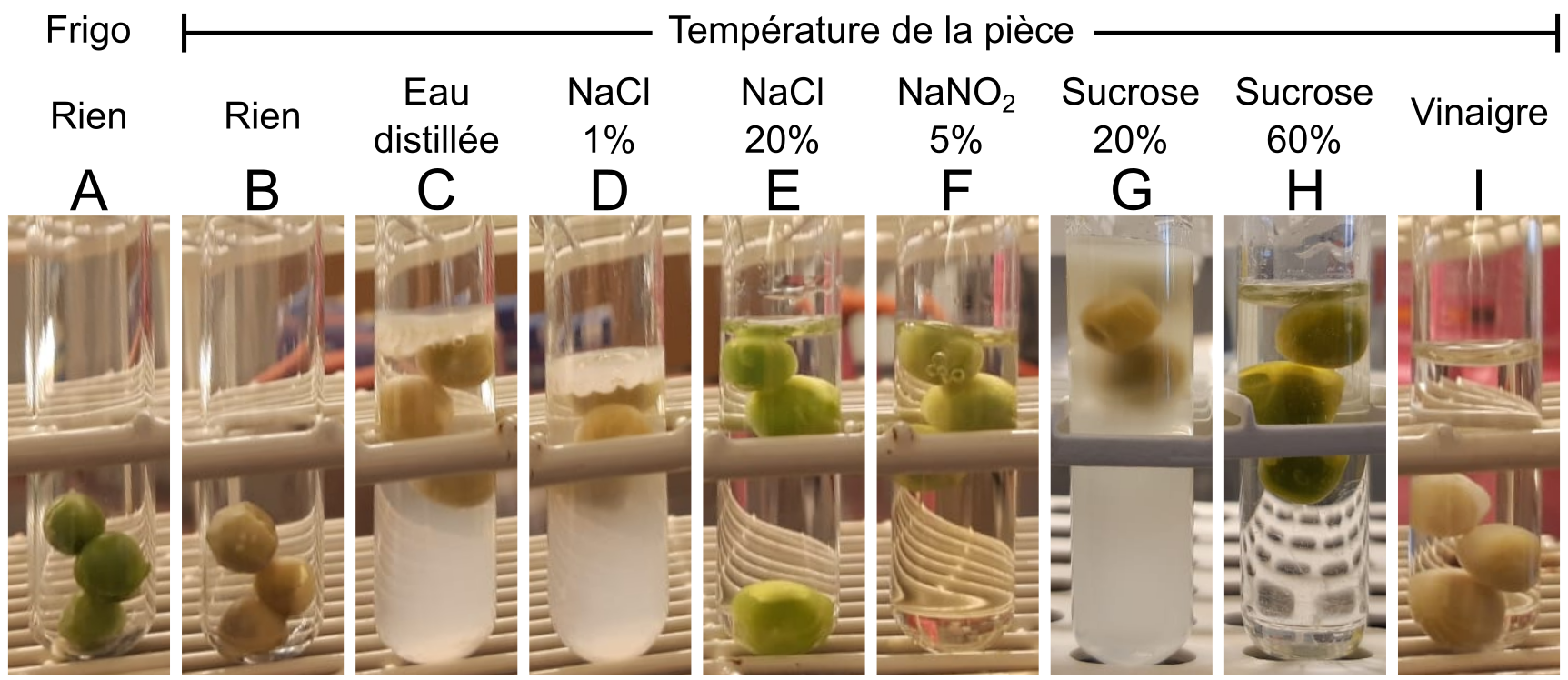 ÉprouvetteAjoutARienBRienCEau distilléeDSolution de chlorure de sodium 1%ESolution de chlorure de sodium 20%FSolution de nitrite de sodium 5%GSolution de sucrose 20%HSolution de sucrose 60%IVinaigreÉprouvetteObservation (turbidité du liquide, apparence des pois)ABCDEFGHIÉprouvetteObservation (turbidité du liquide, apparence des pois)APois vert, semblent bons à la consommationBPois décolorés (brun-vert)CPois brun-vert, liquide laiteux, pellicule de croissance microbienne (biofilm) sur le dessusDPois brun-vert, liquide laiteux, pellicule de croissance microbienne (biofilm) sur le dessusEPois vert, semblent bons à la consommation, liquide clair comme de l’eauFPois un peu jaunis, liquide clair mais un peu jauneGPois brun-vert, liquide laiteux, pellicule de croissance microbienne (biofilm) sur le dessusHPois vert, semblent bons à la consommation, liquide clair comme de l’eauIPois brun, liquide clair comme de l’eau